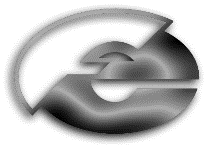 PLAN DELA ZA TOREK, 12. 5. 2020MATEMATIKAČASZa začetek si poglej posnetek, kaj se bomo učili.https://youtu.be/Oq4UaX5OLtA 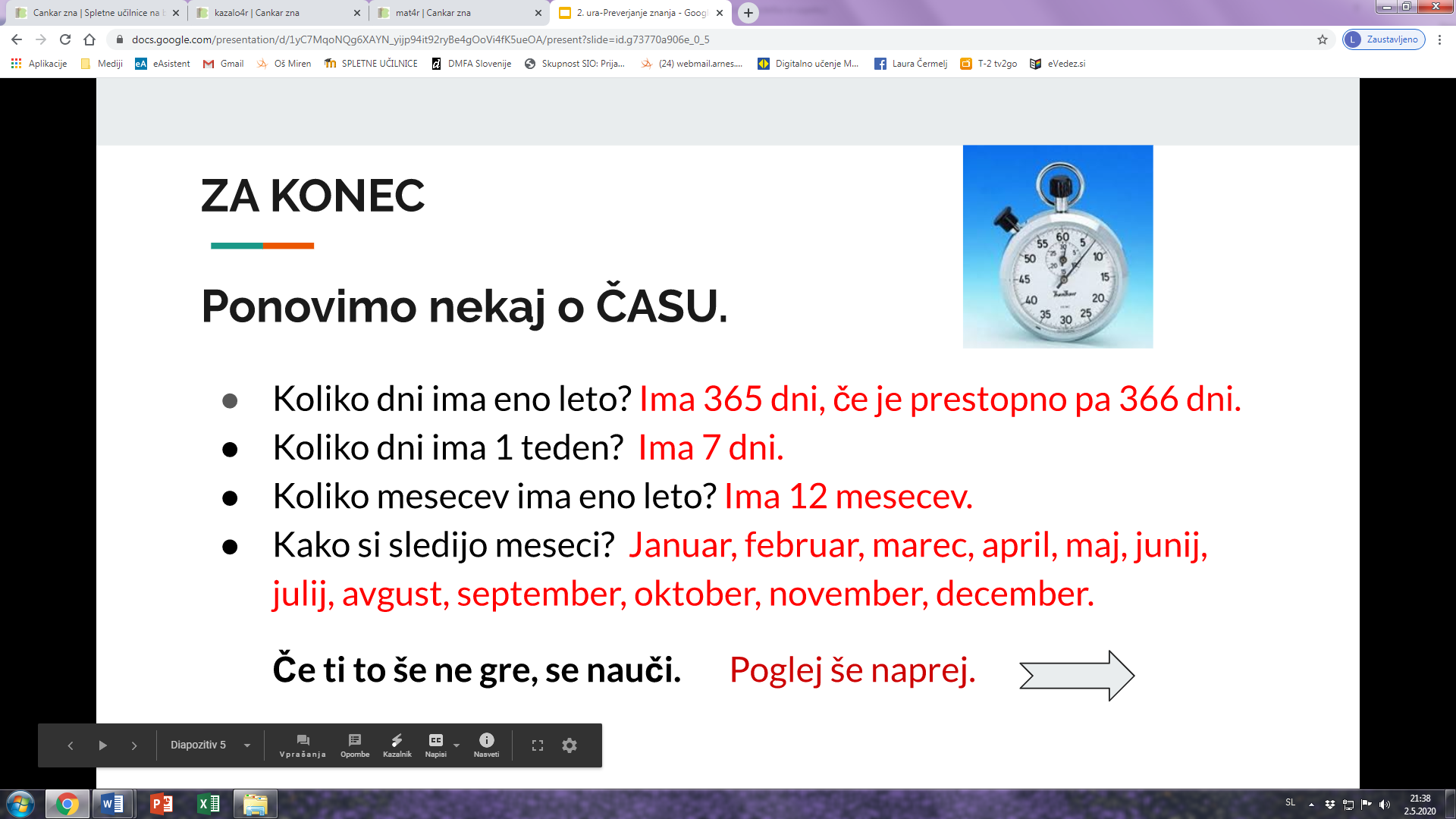 V  karo zvezek napiši naslov ČAS.Pod naslov napiši dneve po vrsti. Dnevi v tednu so: _______Povej dneve še v obratnem vrstnem redu.Napiši mesece po vrsti. Meseci v letu so:_________V SMČ reši stran 66 in 67. Pomagaj si s koledarjem.Nekaj rešitev: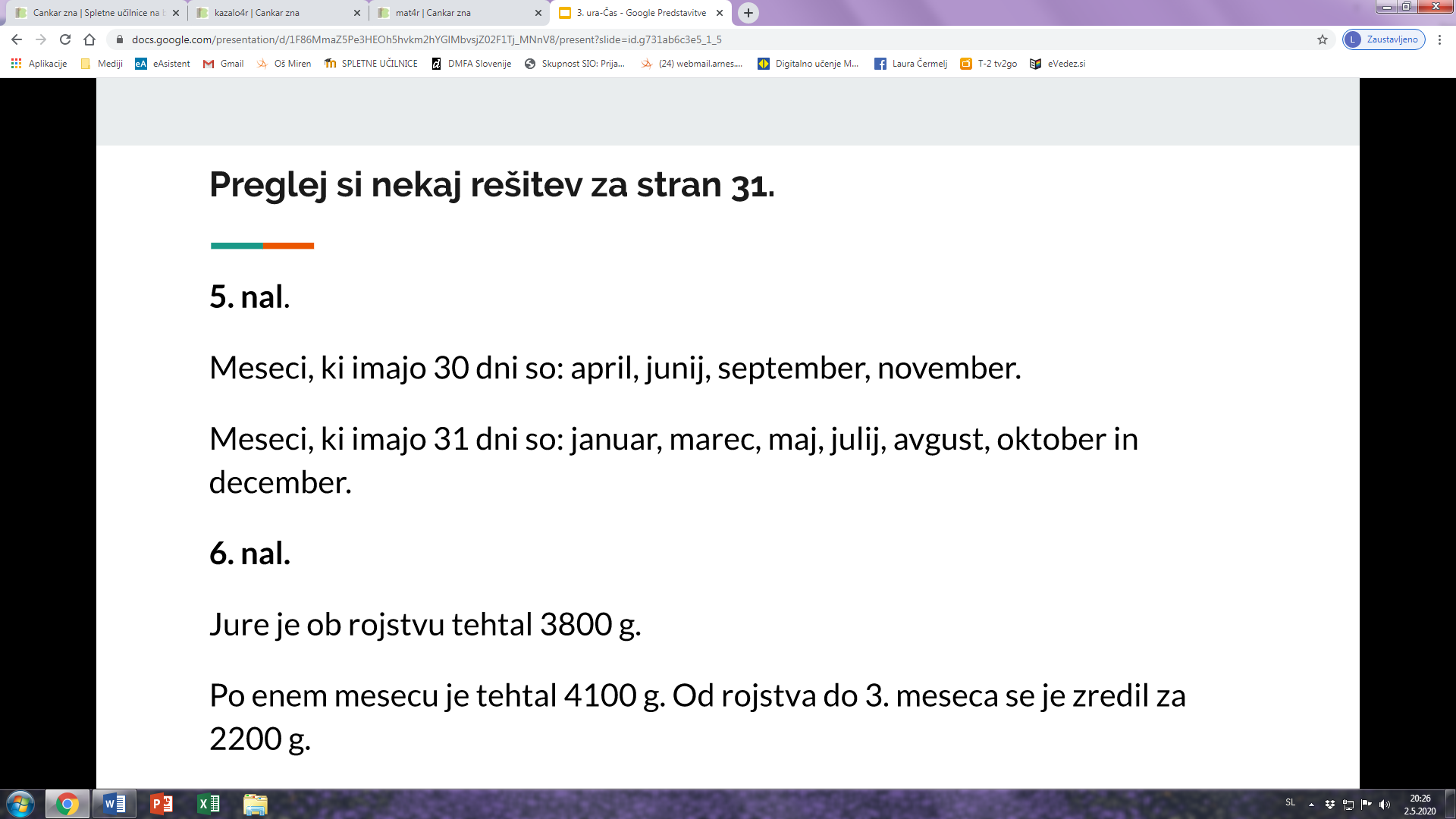 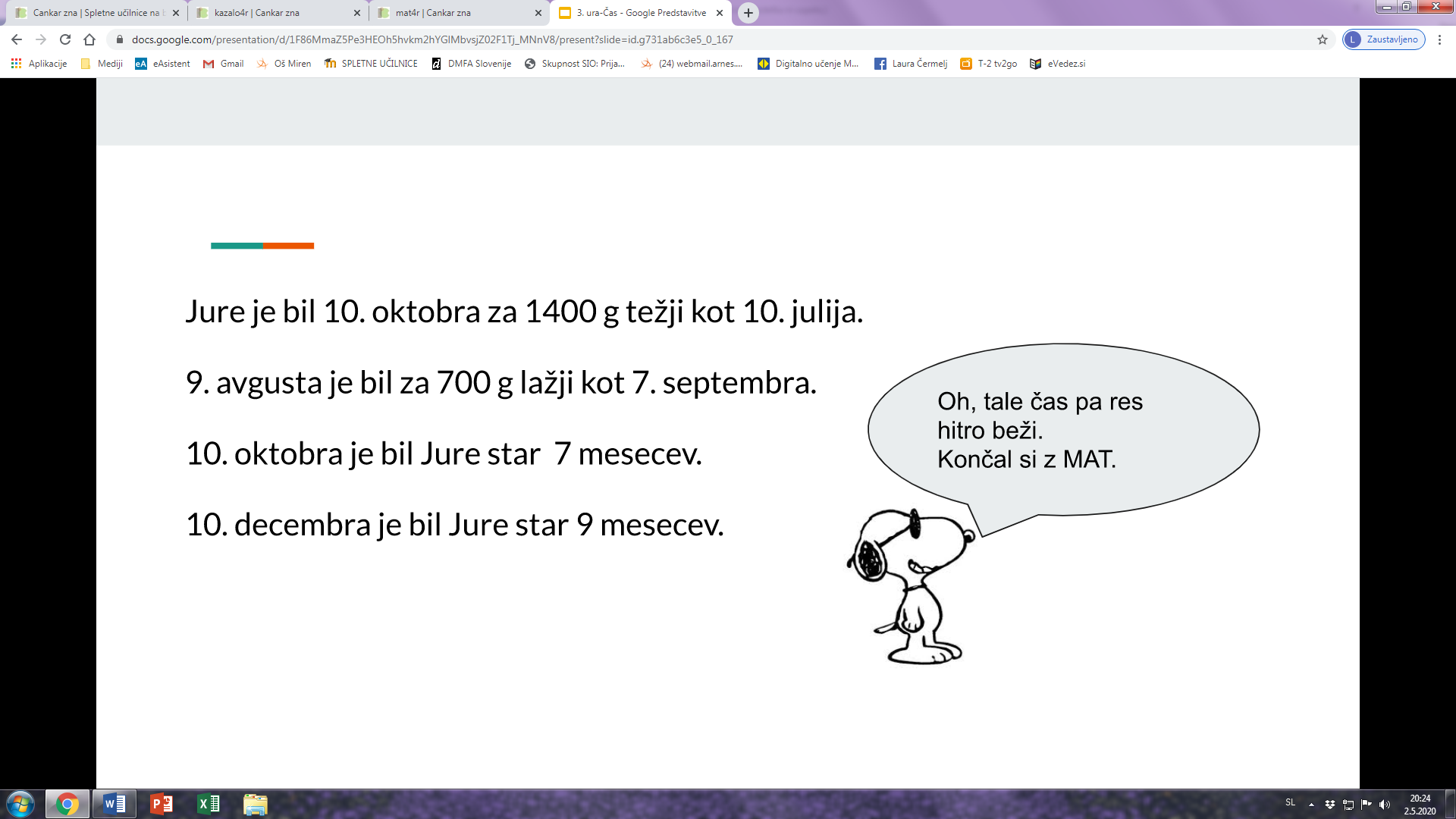 JEZIKV delovnem zvezku reši naloge od strani 45 ( naloga 13) do strani 46.Ker nimamo posnetka, pošljem prepis besedila, ki je na posnetku. Lahko ti ga kdo prebere, če ima čas, da treniraš poslušanje.Jež je gozdna žival. Ima dolg, zašiljen gobček. Z njim neprestano vohlja in tako zazna hrano in nevarnost. Voh ima dobro razvit. Na glavi ima dva majhna uhlja. Zelo dobro sliši. Z majhnimi očmi pa bolj slabo vidi. Ima mišičasto telo. Zgornja stran je porasla z bodicami, spodnja pa je dlakava. Ima majhen rep in dva para kratkih nog s petimi prsti. Na koncu vsakega prsta je krempelj.Hrani se z deževniki, golimi polžki, pajki, žuželkami, žabami, slepci, ptičjimi jajci, mladimi mišmi, kačami pa tudi s sadjem, gobami in koreninami. Jeseni se jež pripravi na zimsko spanje in se odebeli, pod kupom listja pa si nastelje mehko počivališče. Zvije se v klobčič in globoko zaspi. Navadno se prebudi šele spomladi. Ježeva samica skoti od 3 do 7 mladičev enkrat ali dvakrat na leto. Če želiš lahko 25. nalogo posnameš in mi pošlješ, pa bom poskušala ugotoviti katero žival opisuješ.ŠPORTMalo za šalo, malo zares. Priredi tvojim staršem igro pantomime. Oponašaj gibanje živali in pri tem uporabi čim več prostora in skušaj čim bolj natančno posnemati gibanje. Pazi, če se žival giba po vseh štirih, po tem razporedi celotno tvojo težo na vse štiri okončine. ;)Osnovna šola Frana Erjavca Nova GoricaKidričeva ulica 36, 5000 Nova GoricaTOREKTOREKRUZoom srečanje – četrtek 11.00 (neobvezno)SLJŠkokoTJAMATČasŠPOGibanje živali